ประกาศกรมสวัสดิการและคุ้มครองแรงงานเรื่อง แบบการทดสอบปั้นจั่นโดยที่กฎกระทรวงกำหนดมาตรฐานในการบริหาร จัดการ และดำเนินการด้านความปลอด.ภัยอาชีวอนามัย และสภาพแวดล้อมในการทำงานเกี่ยวกับเครื่องจักร ปั้นจั่น และหม้อน้ำ พ.ศ. ๒๕๖๔กำหนดให้นายจ้างต้องจัดให้มีการทดสอบส่วนประกอบและอุปกรณ์ของปั้นจั่นเมื่อมีการติดตั้งแล้วเสร็จปั้นจั่นหยุดการใช้งานปั้นจั่นตั้งแต่หกเดือนขึ้นไปก่อนนำปั้นจั่นมาใช้งานใหม่ และต้องจัดให้มีการทดสอบส่วนประกอบและอุปกรณ์ของปั้นจั่นอย่างน้อยปีละหนึ่งครั้ง ตามประเภทและลักษณะของงาน ตามที่กำหนดไว้ในรายละเอียดคุณลักษณะและคู่มือการใช้งาน ตามแบบที่อธิบดีประกาศกำหนดอาศัยอำนาจตามความในข้อ ๕๗ และข้อ ๕๘ แห่งกฎกระทรวงกำหนดมาตรฐานในการบริหารจัดการ และดำเนินการด้านความปลอดภัย อาชีวอนามัย และสภาพแวดล้อมในการทำงานเกี่ยวกับเครื่องจักร ปั้นจั่น และหม้อน้ำ พ.ศ. ๒๕๖๔ อธิบดีกรมสวัสดิการและคุ้มครองแรงงาน จึงออกประกาศไว้ดังต่อไปนี้ข้อ ๑ ประกาศนี้ให้ใช้บังคับตั้งแต่วันถัดจากวันประกาศในราชกิจจานุเบกษาเป็นต้นไปข้อ ๒นายจ้างต้องจัดให้มีการทดสอบการติดตั้งปั้นจั่นเมื่อติดตั้งเสร็จ ปั้นจั่นที่มีการหยุดใช้งานตั้งแต่หกเดือนขึ้นไป และทดสอบส่วนประกอบและอุปกรณ์ของปั่นจั่นอย่างน้อยปีละหนึ่งครั้งตามประเภท และลักษณะของงน ตามที่กำหนดไว้ในรายละเอียดคุณลักษณะและคู่มือการใช้งานตามแบบการทดสอบการติตั้งปั้นจั่นเมื่อติดตั้งเสร็จ ปั้นจั่นที่มีการหยุดใช้งาน และส่วนประกอบและอุปกรณ์ของปั้นจั่นชนิดอยู่กับที่ (แบบ ปจ. ๑) หรือปั้นจั่นชนิดเคลื่อนที่ (แบบ ปจ. ๒) ท้ายประกาศนี้ประกาศ ณ วันที่ ๑ พฤศจิกายน พ.ศ. ๒๕๖๕นิยม สองแก้วอธิบดีกรมสวัสดิการและคุ้มครองแรงงาน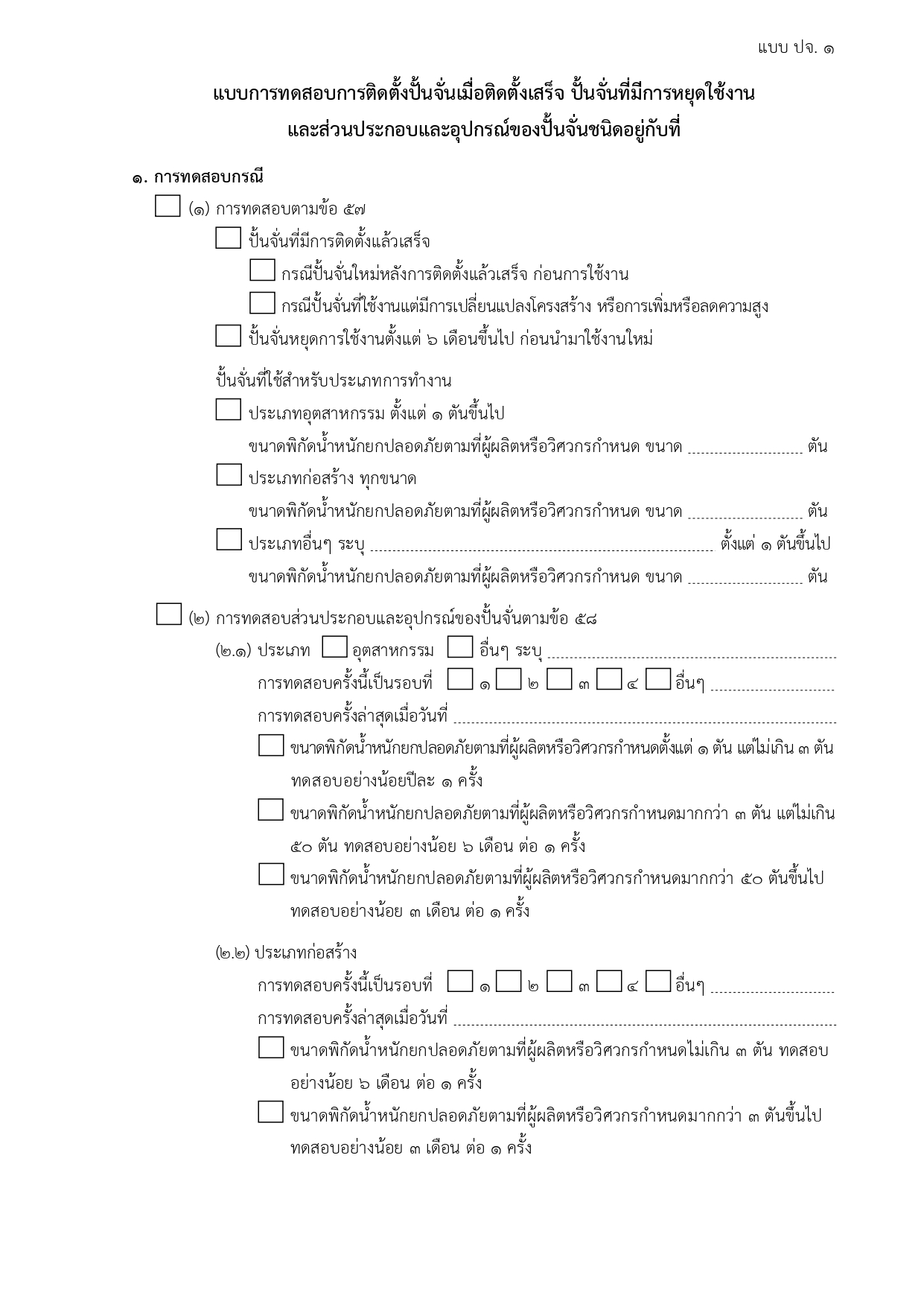 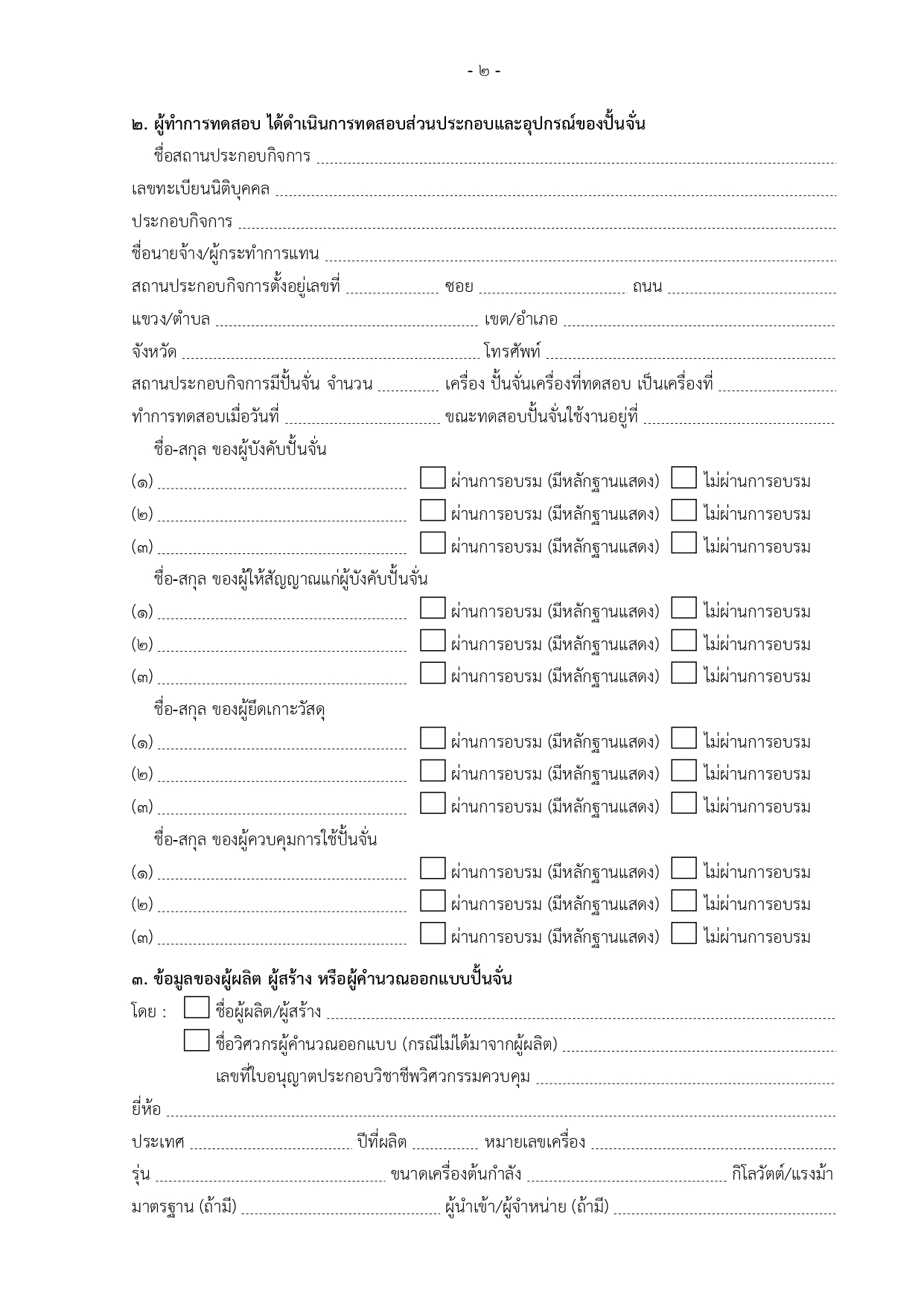 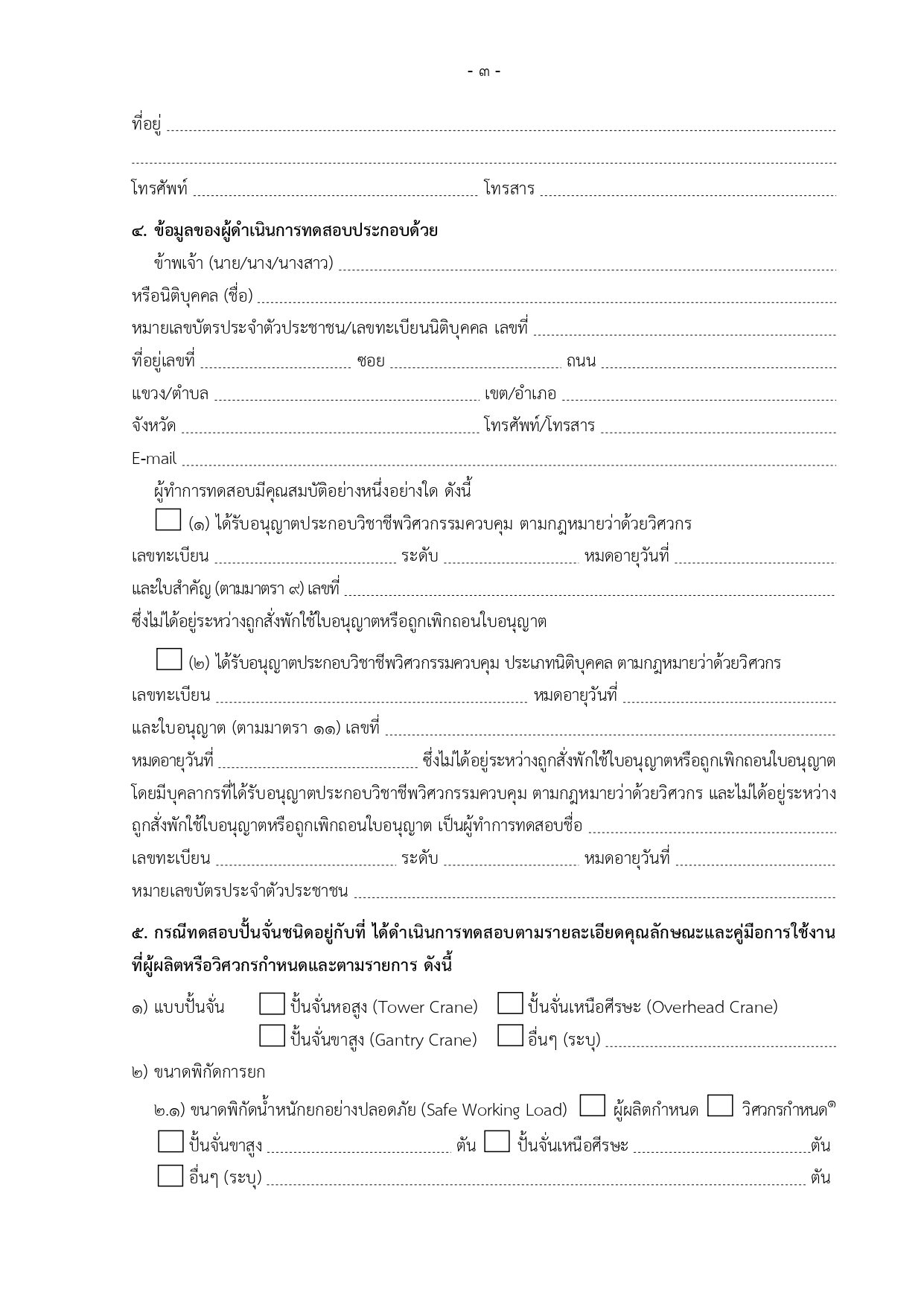 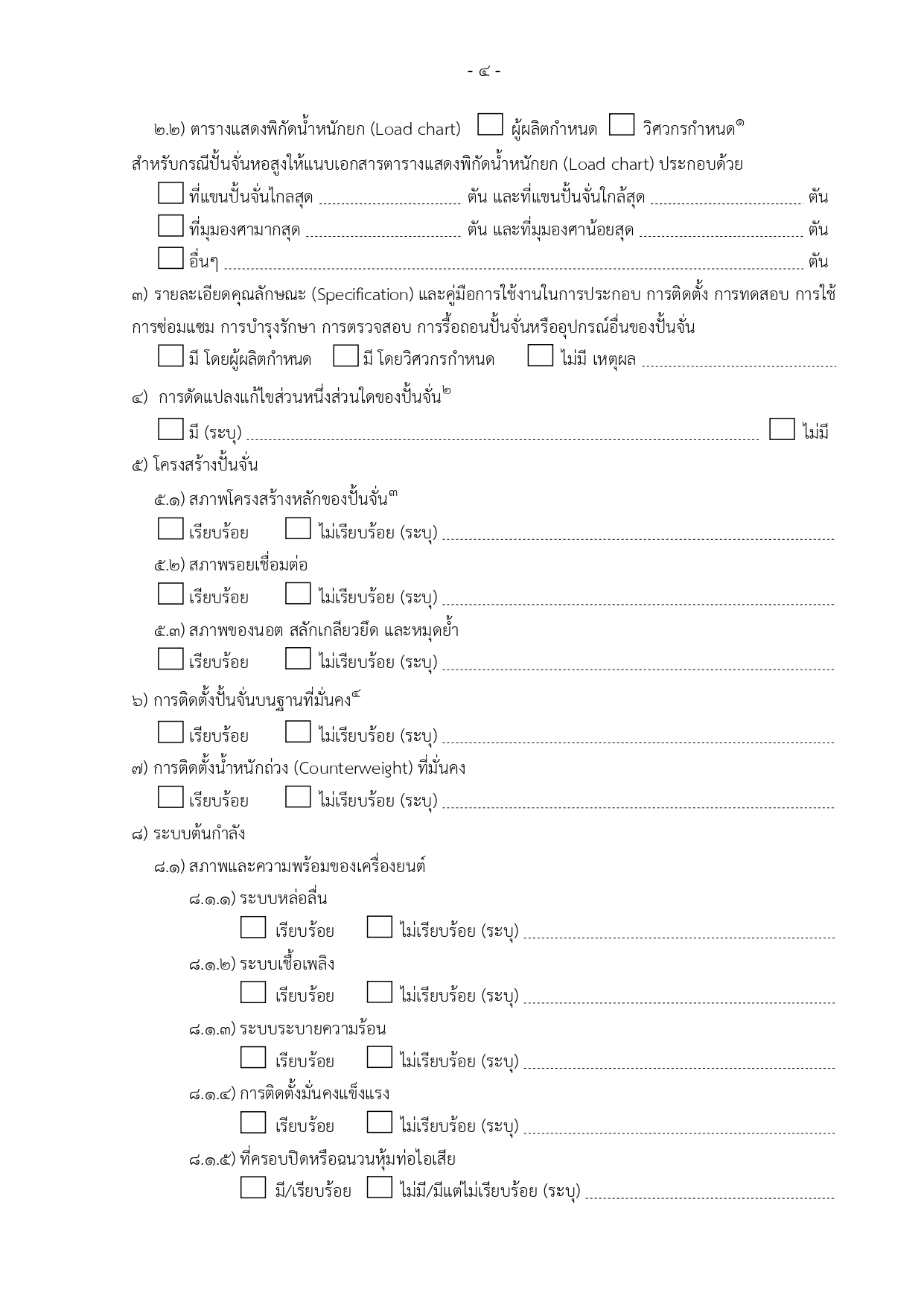 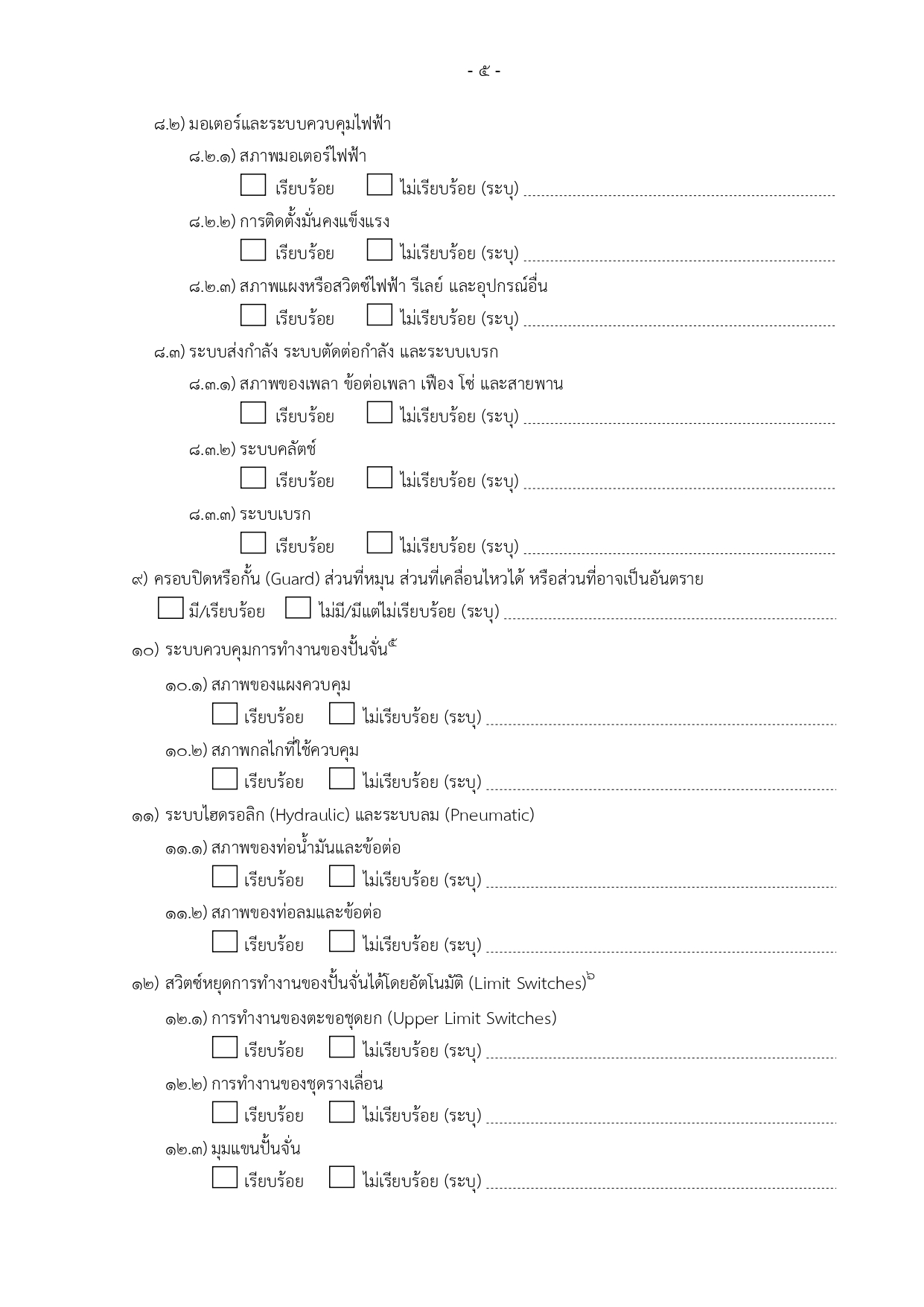 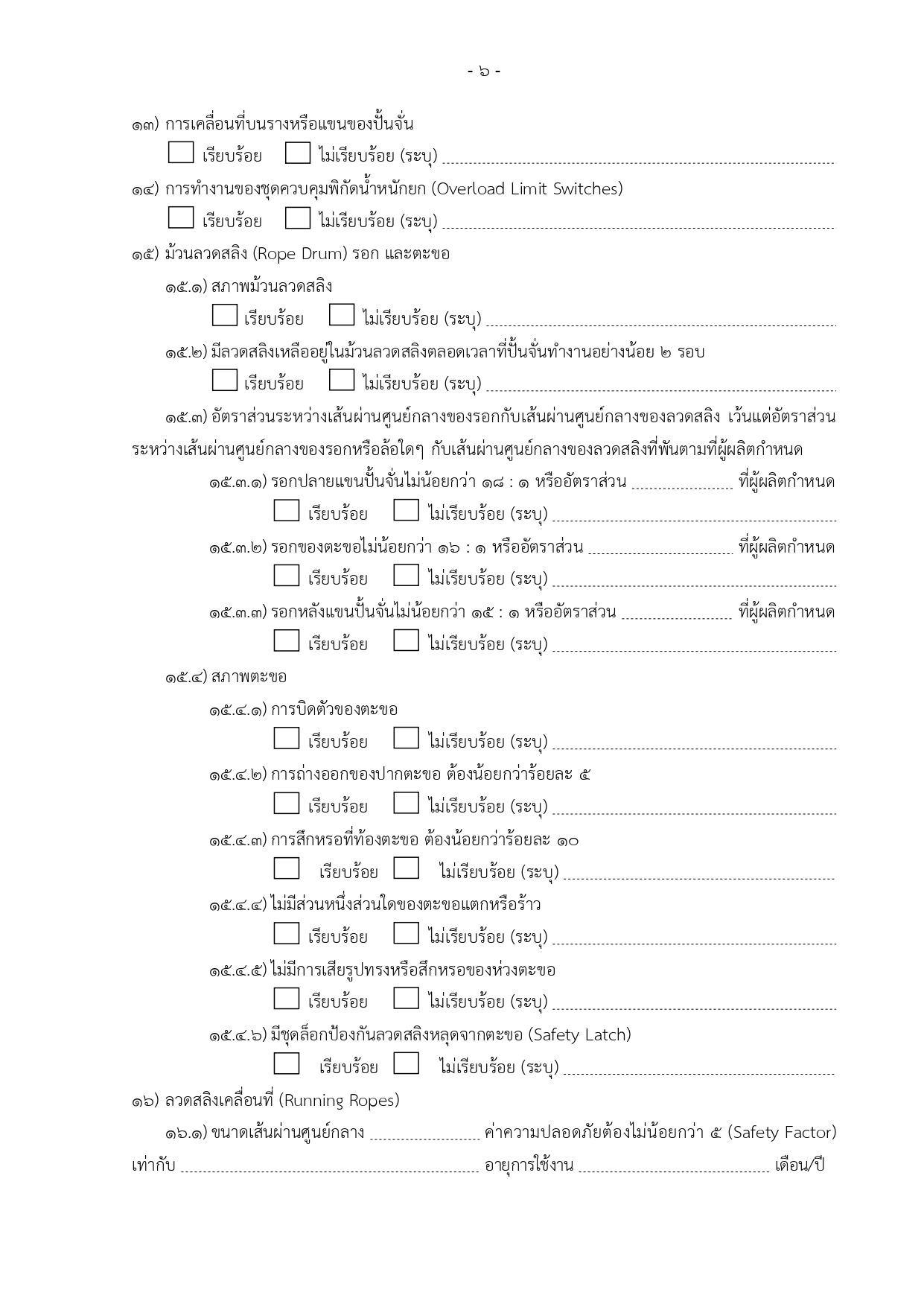 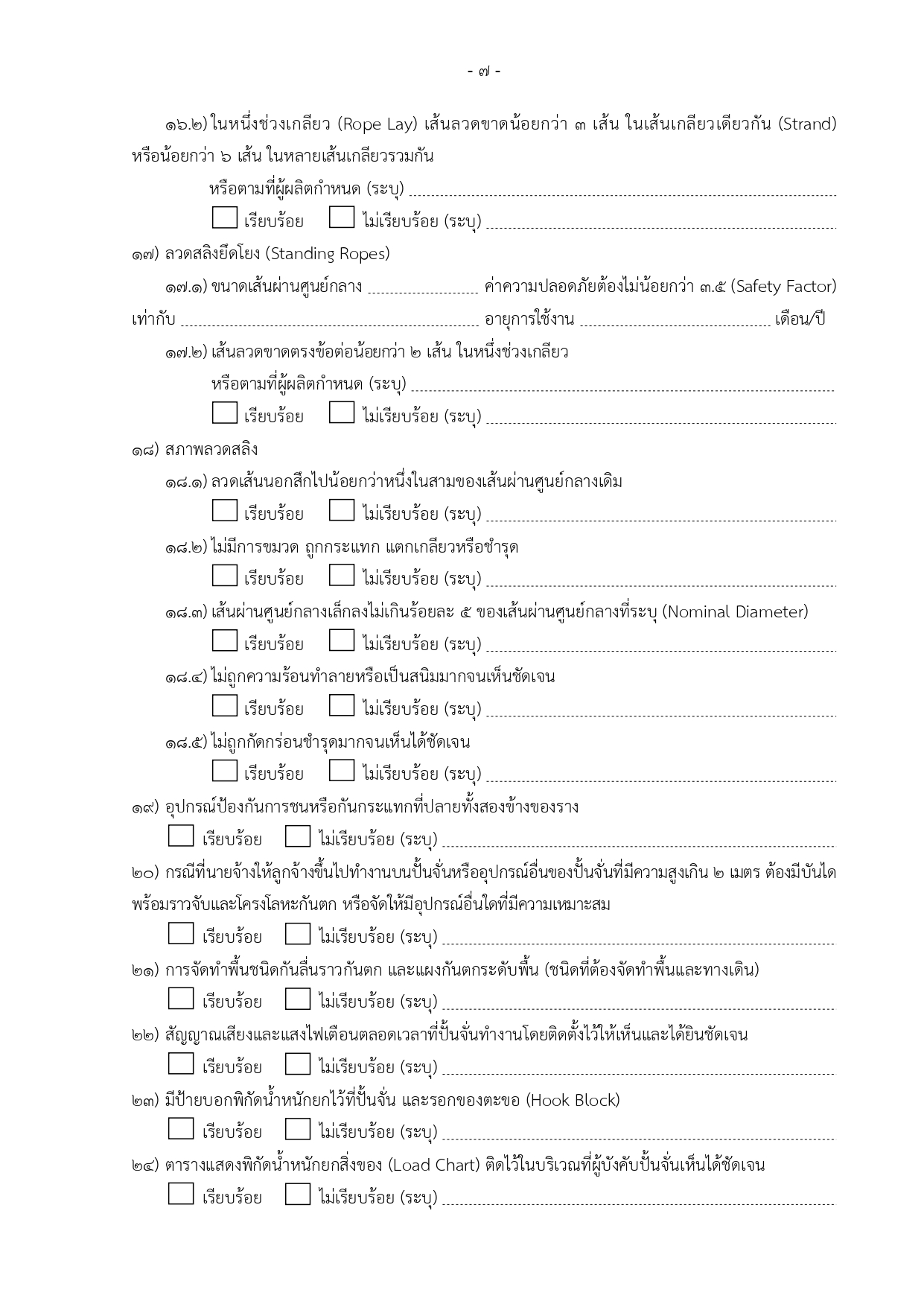 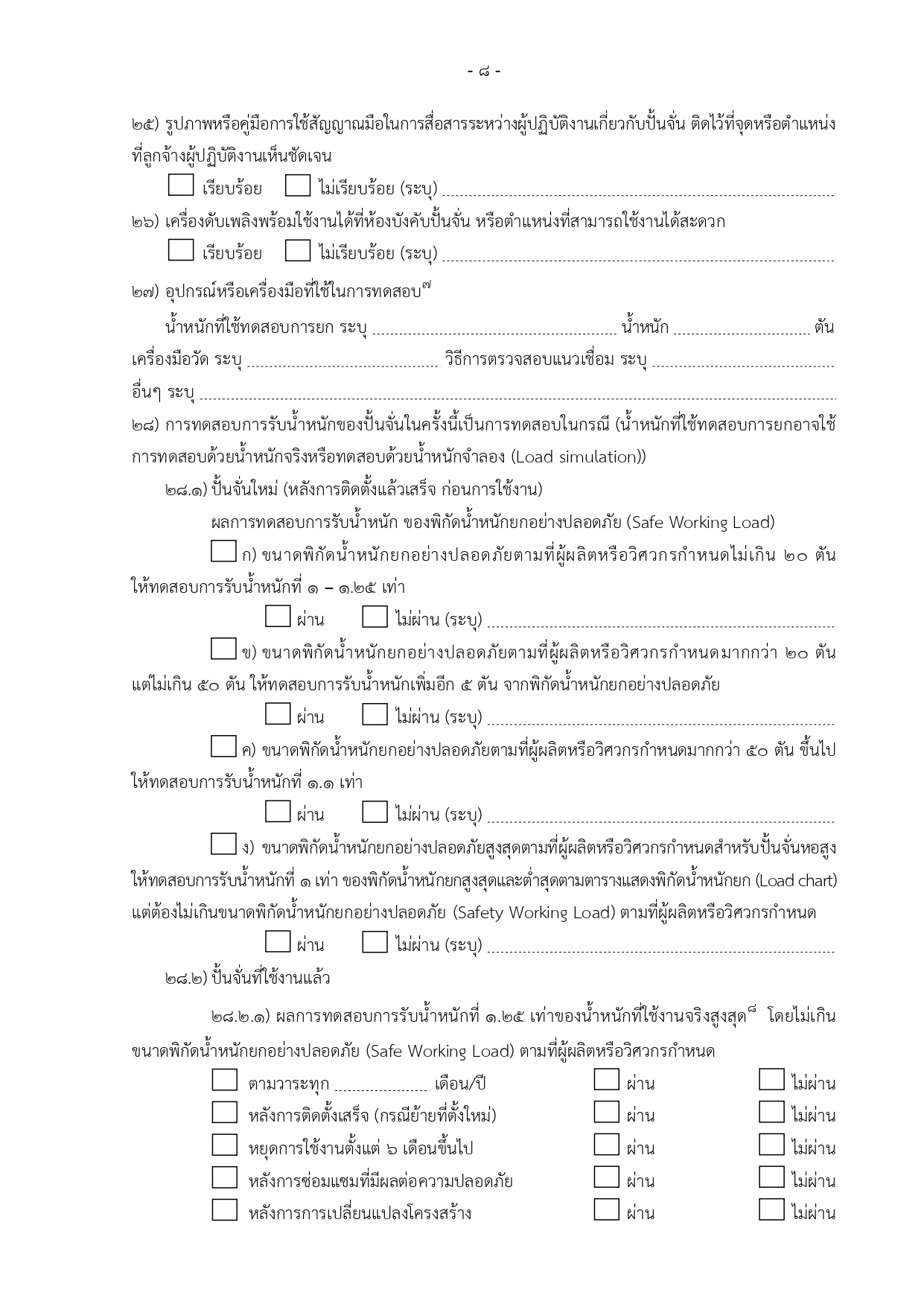 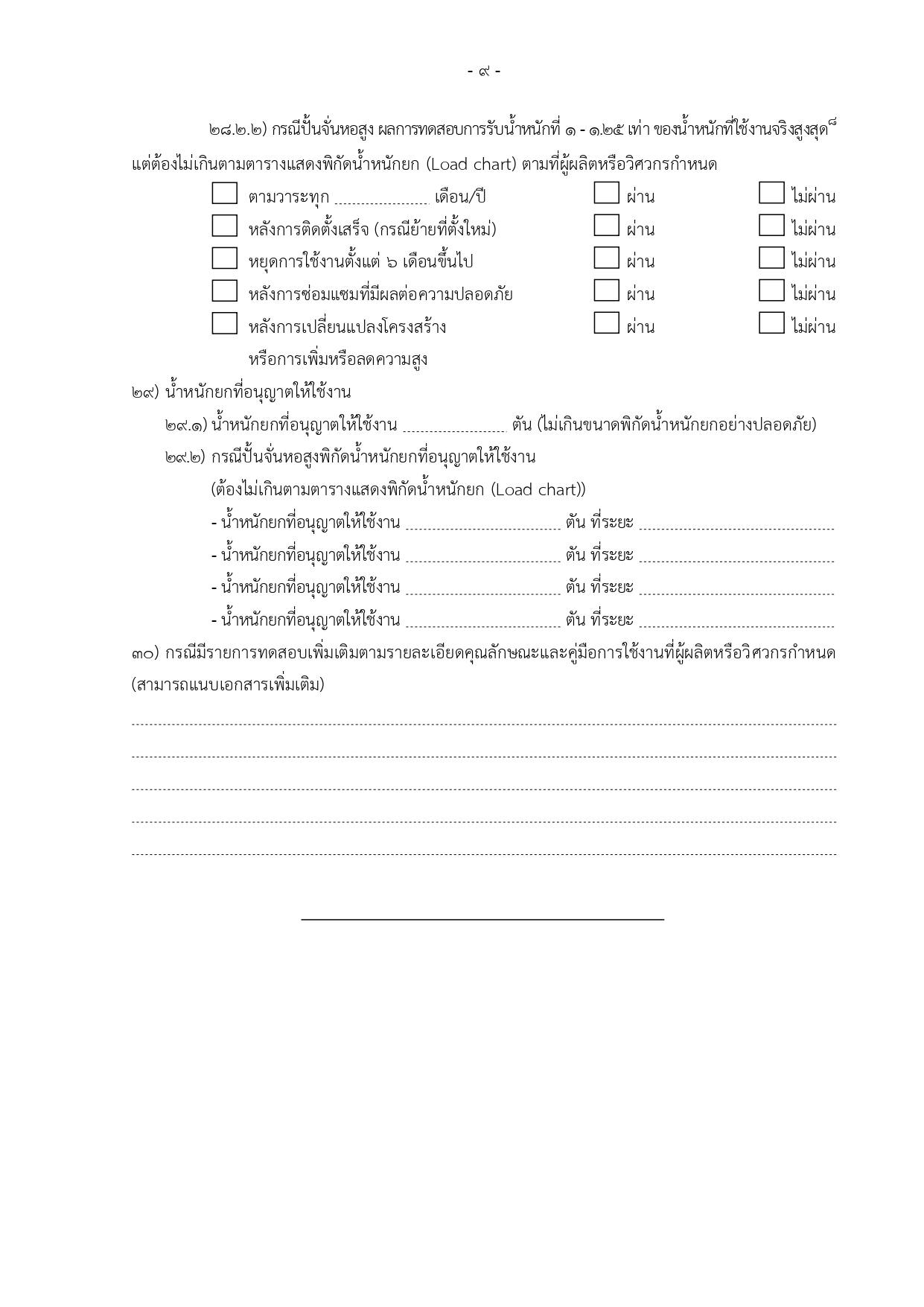 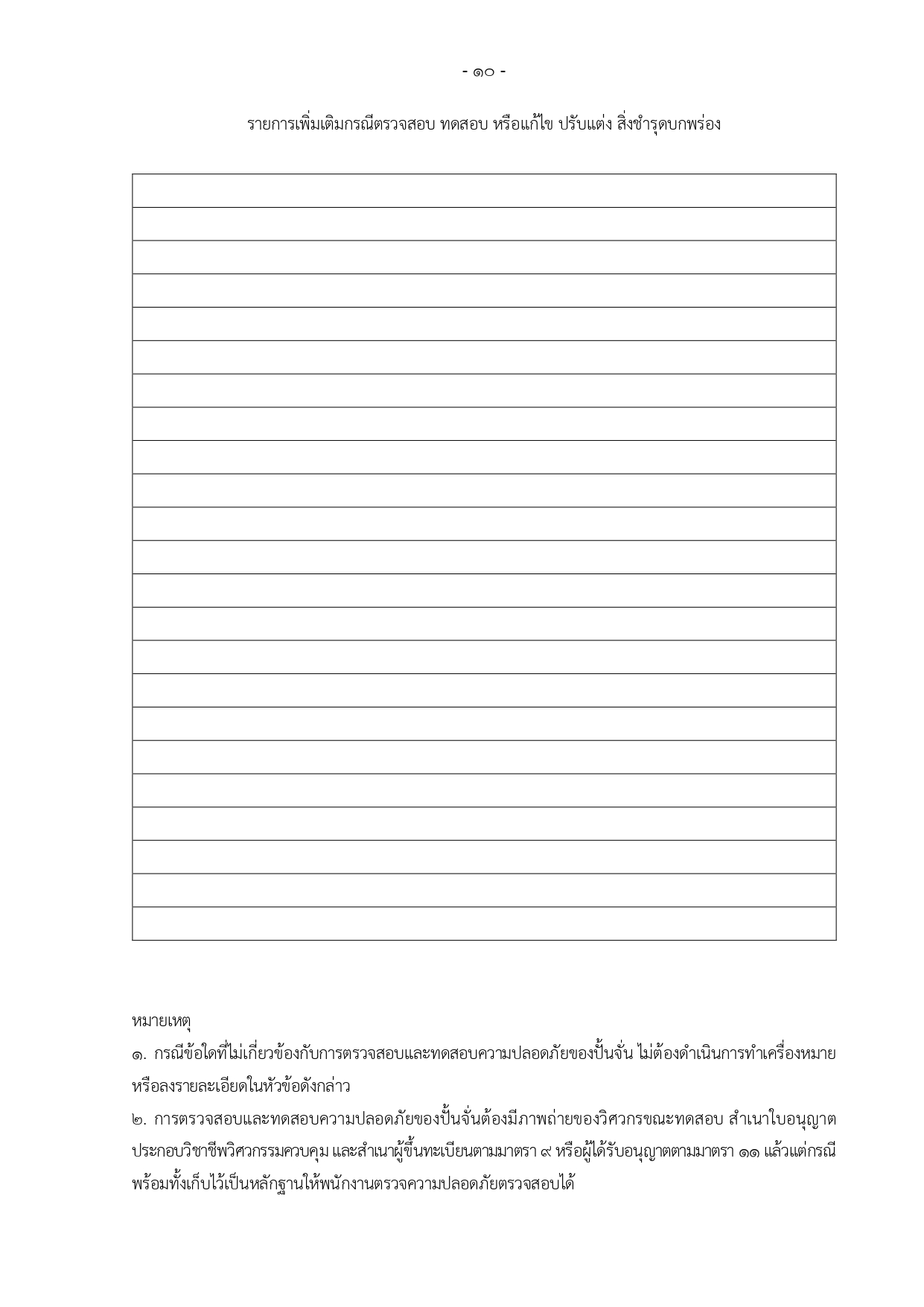 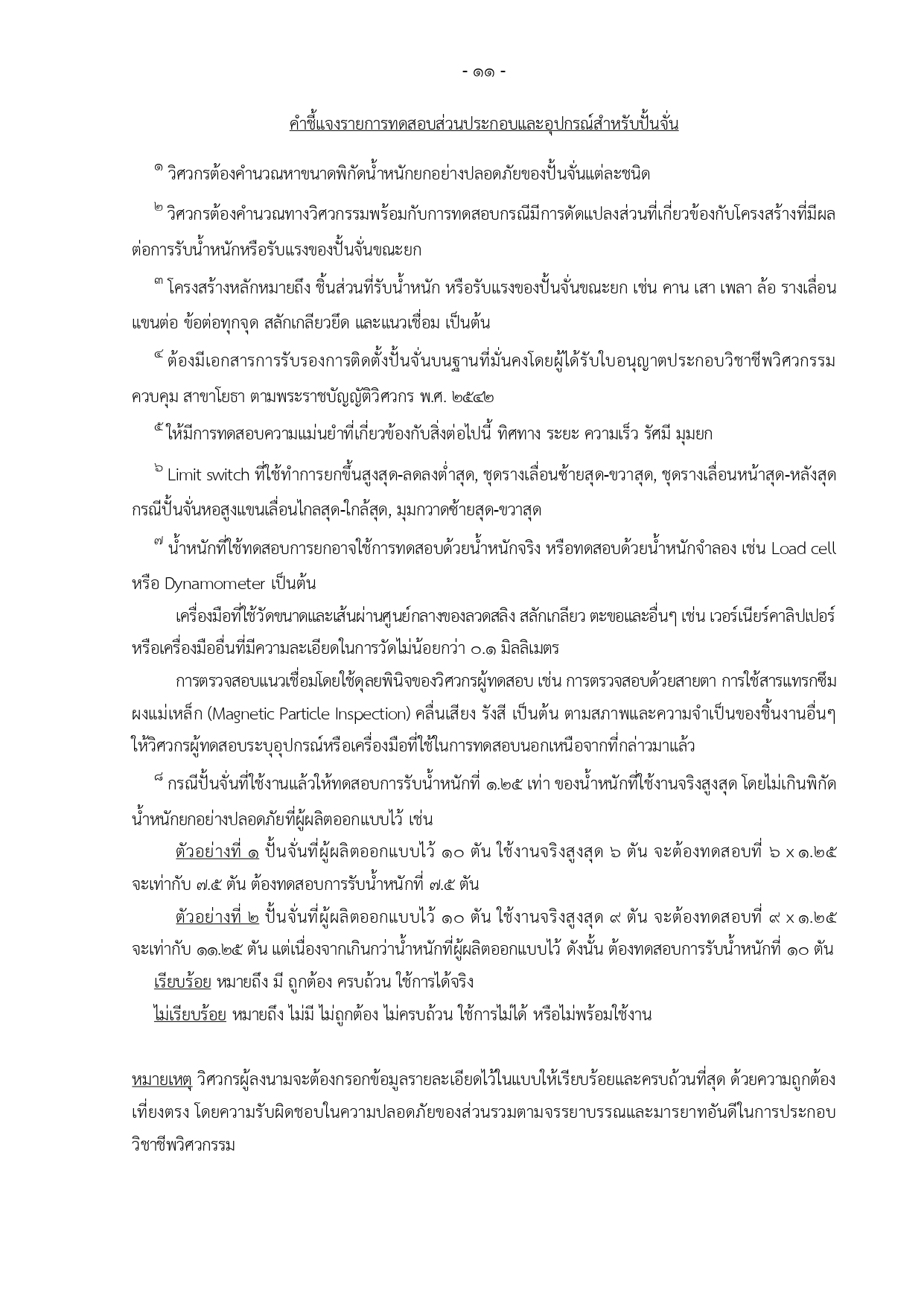 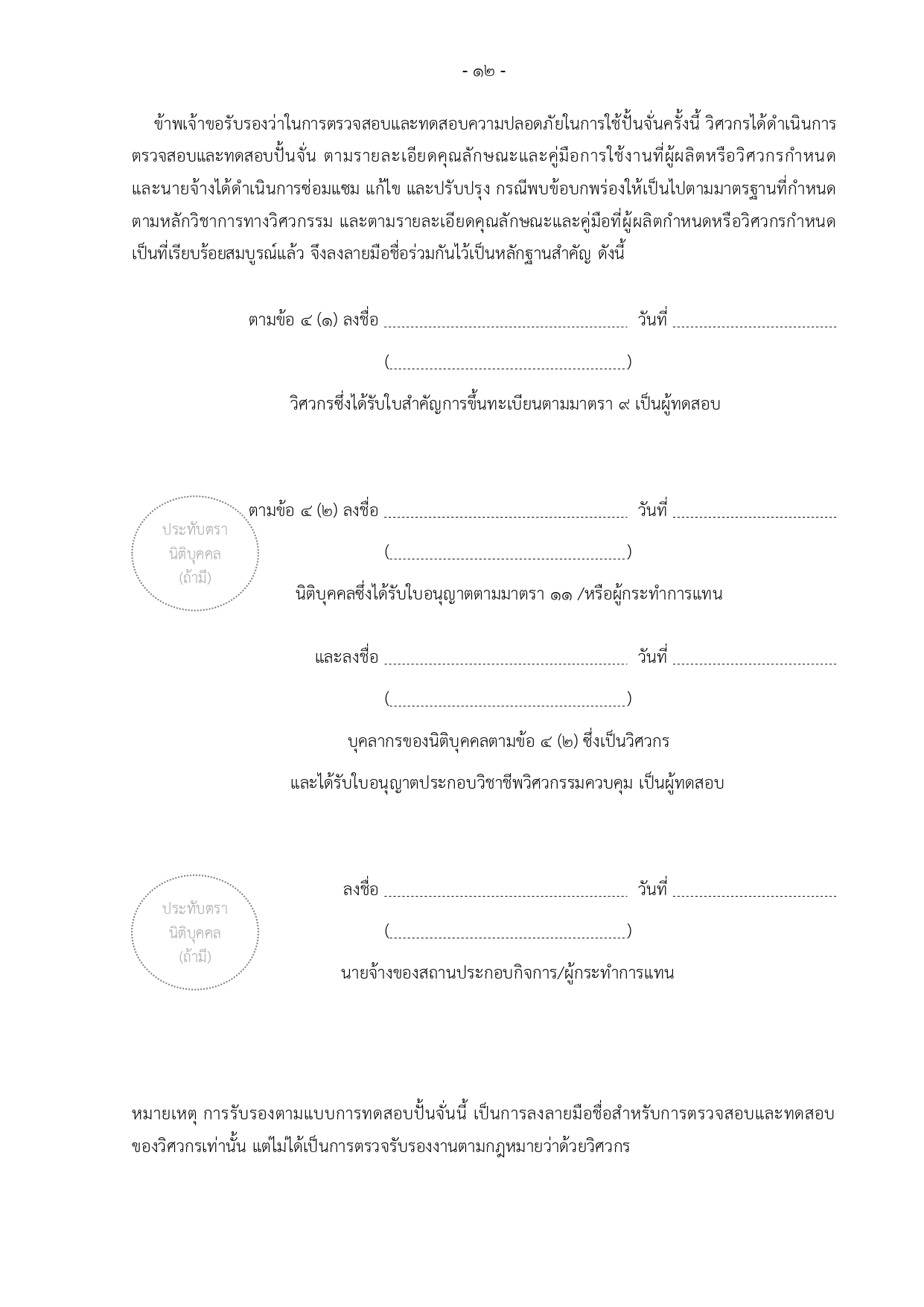 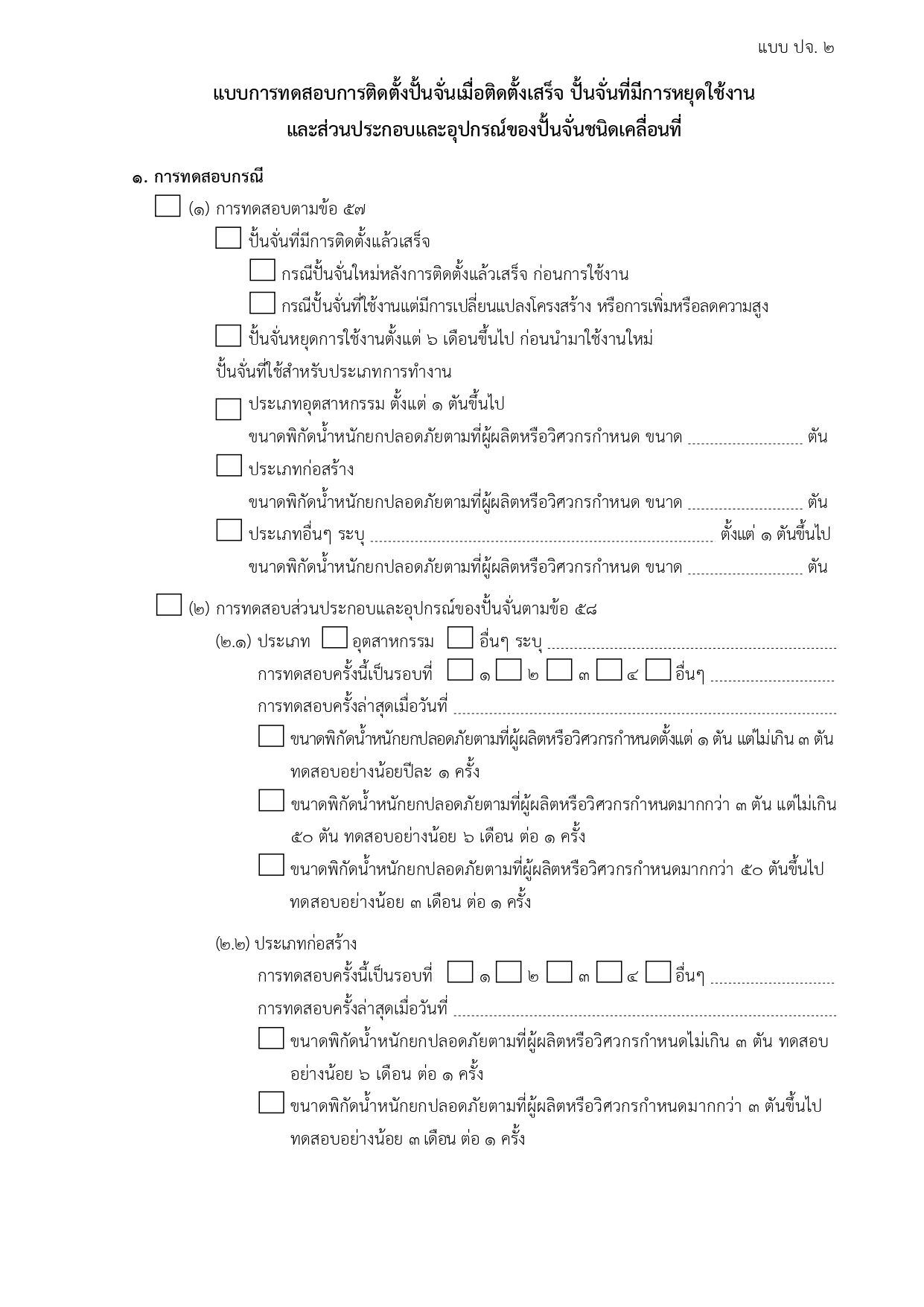 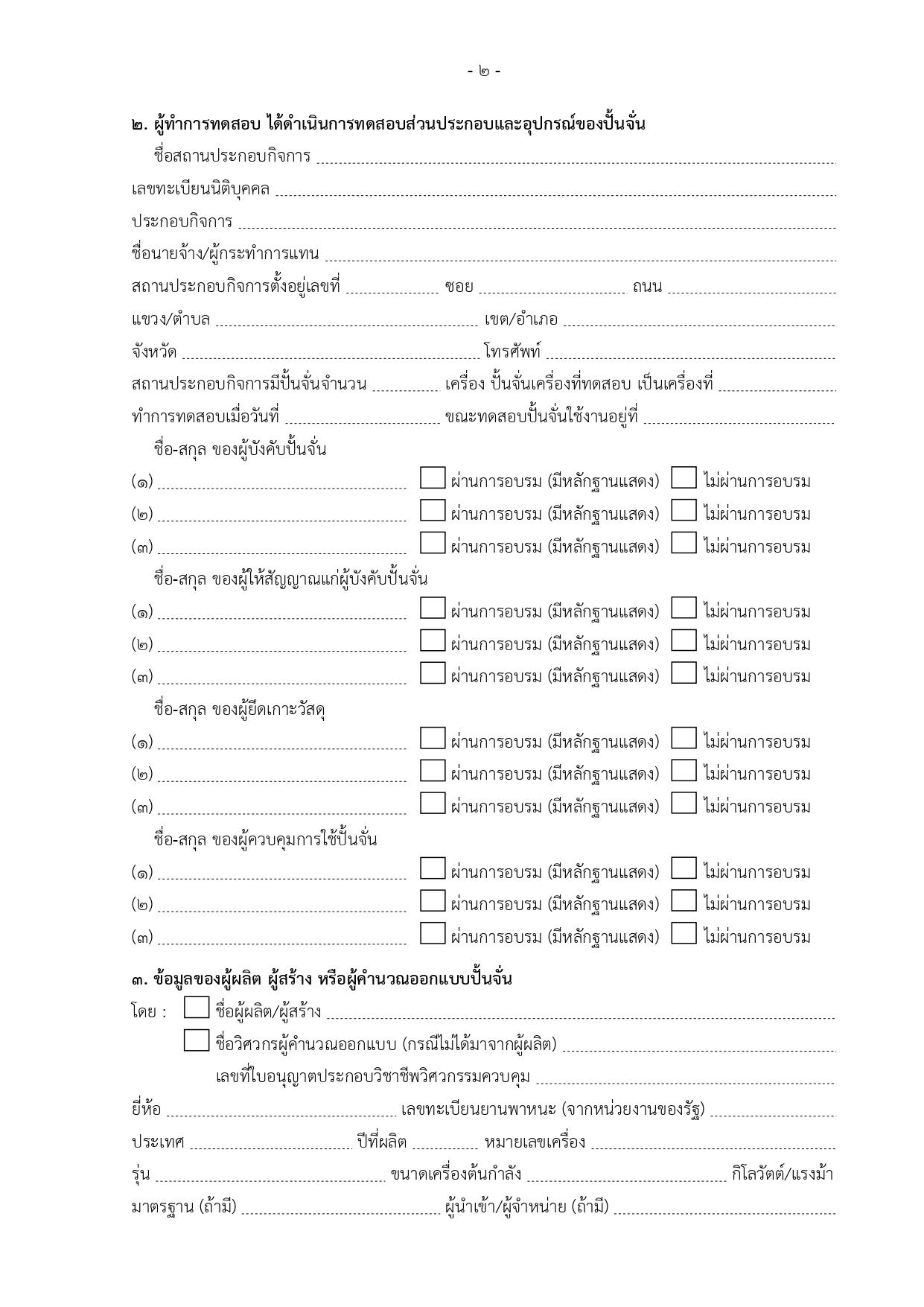 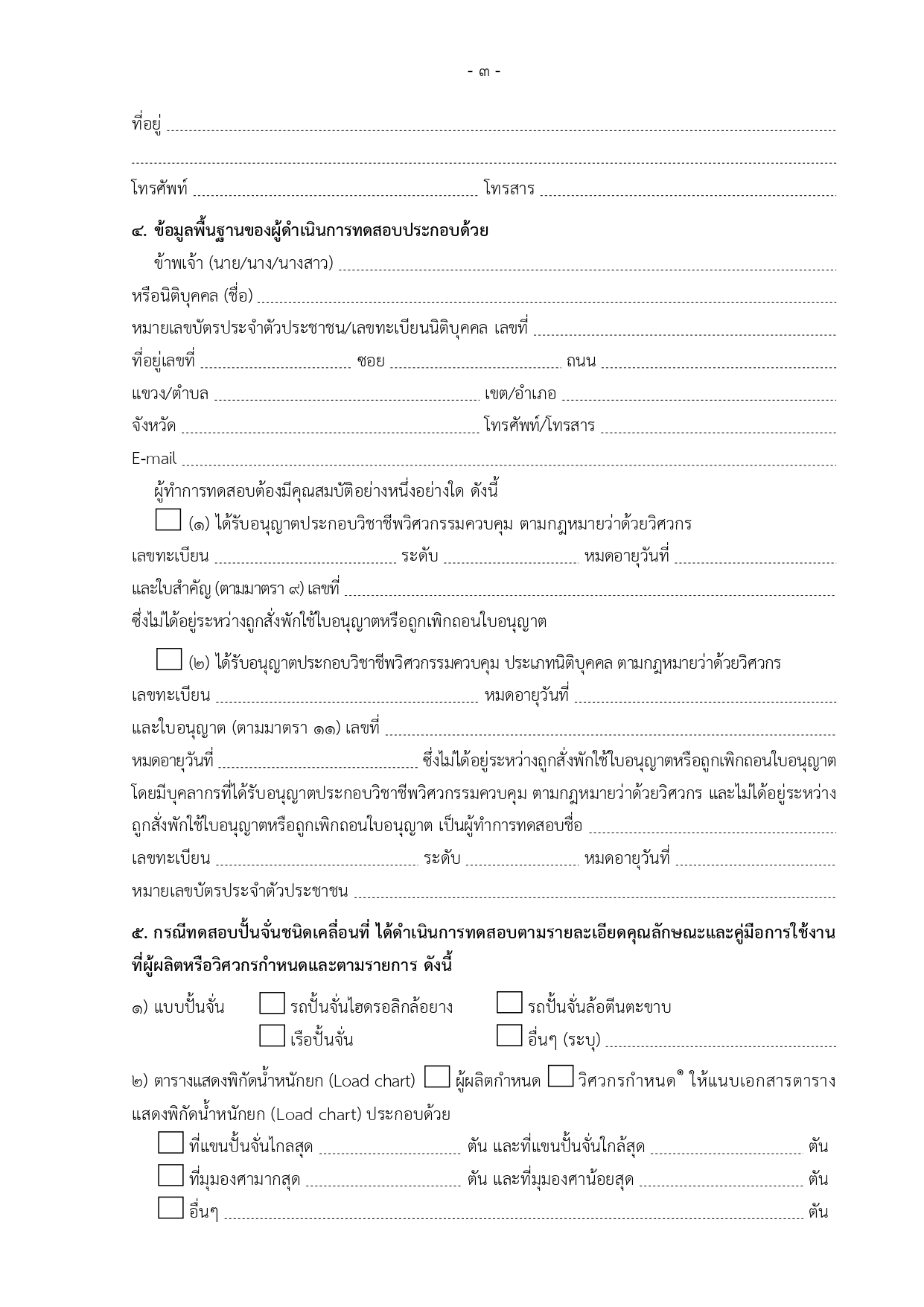 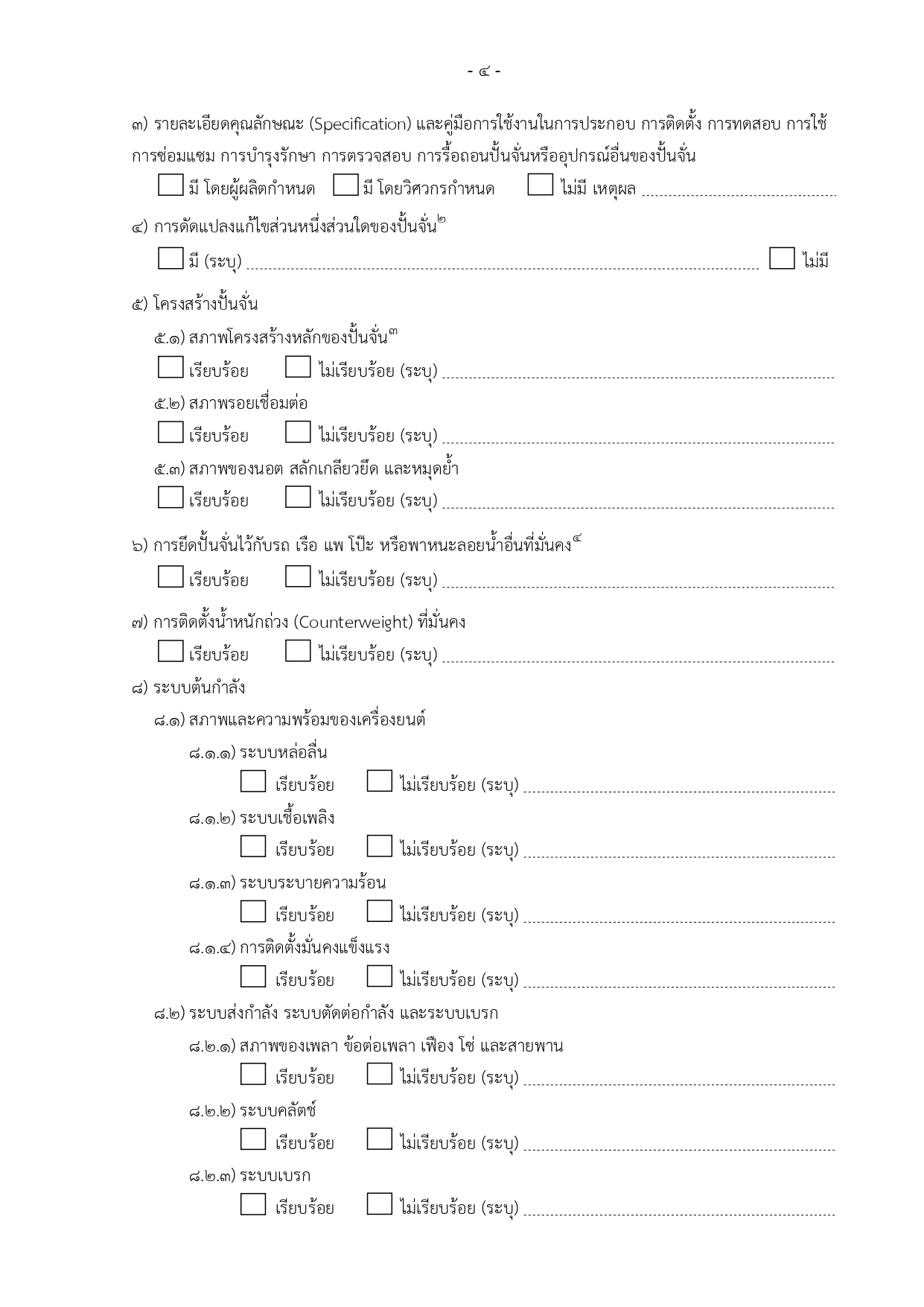 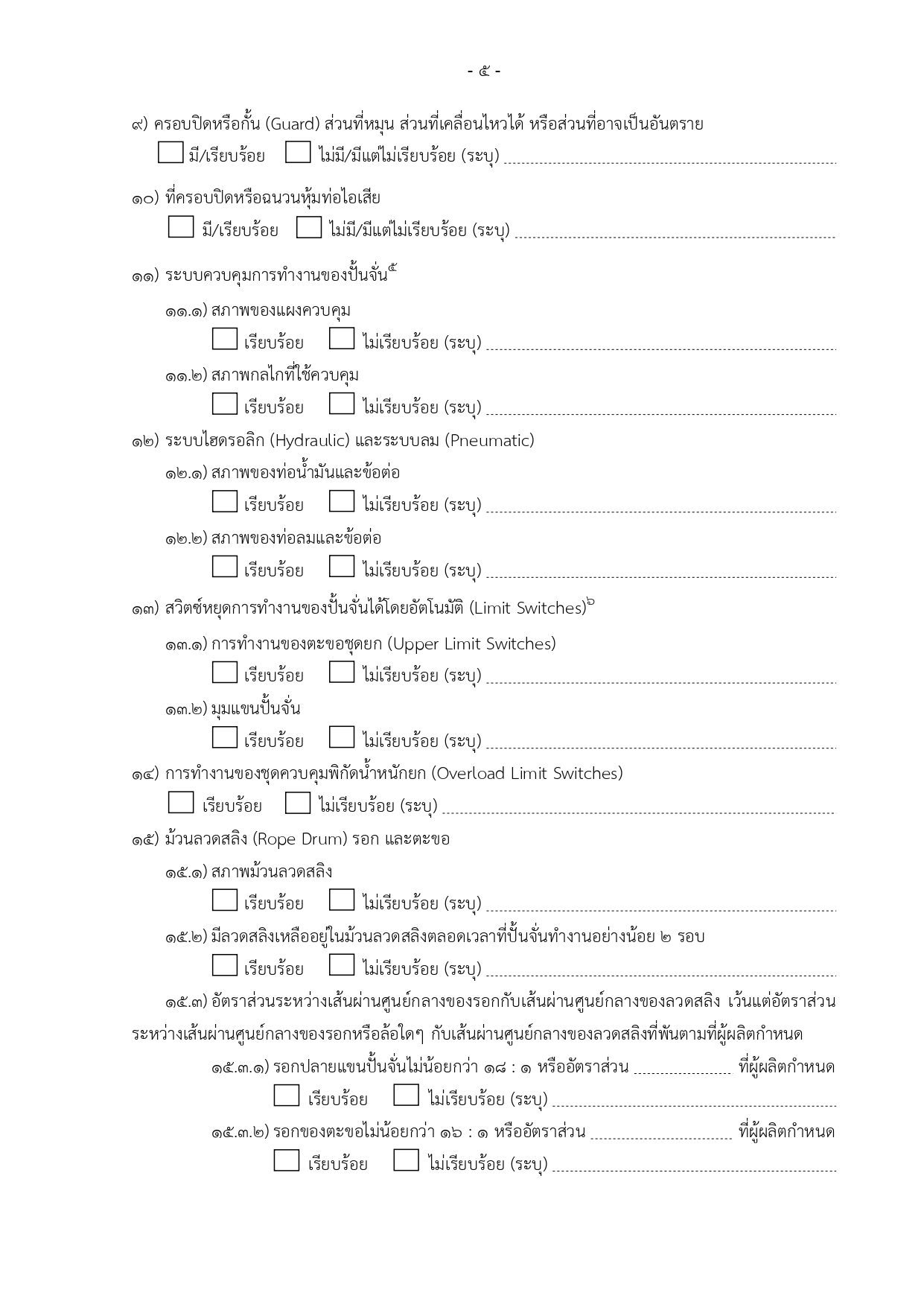 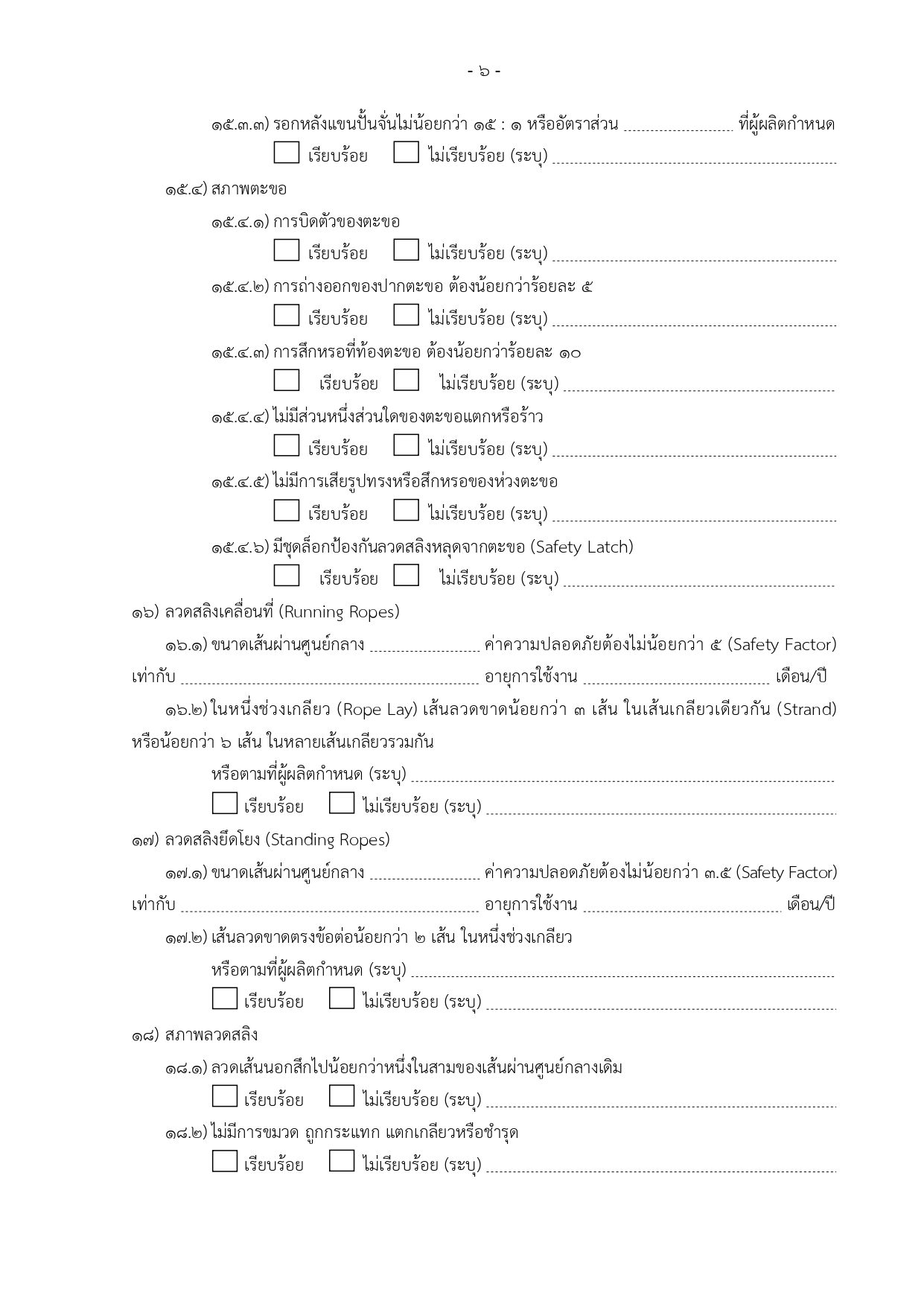 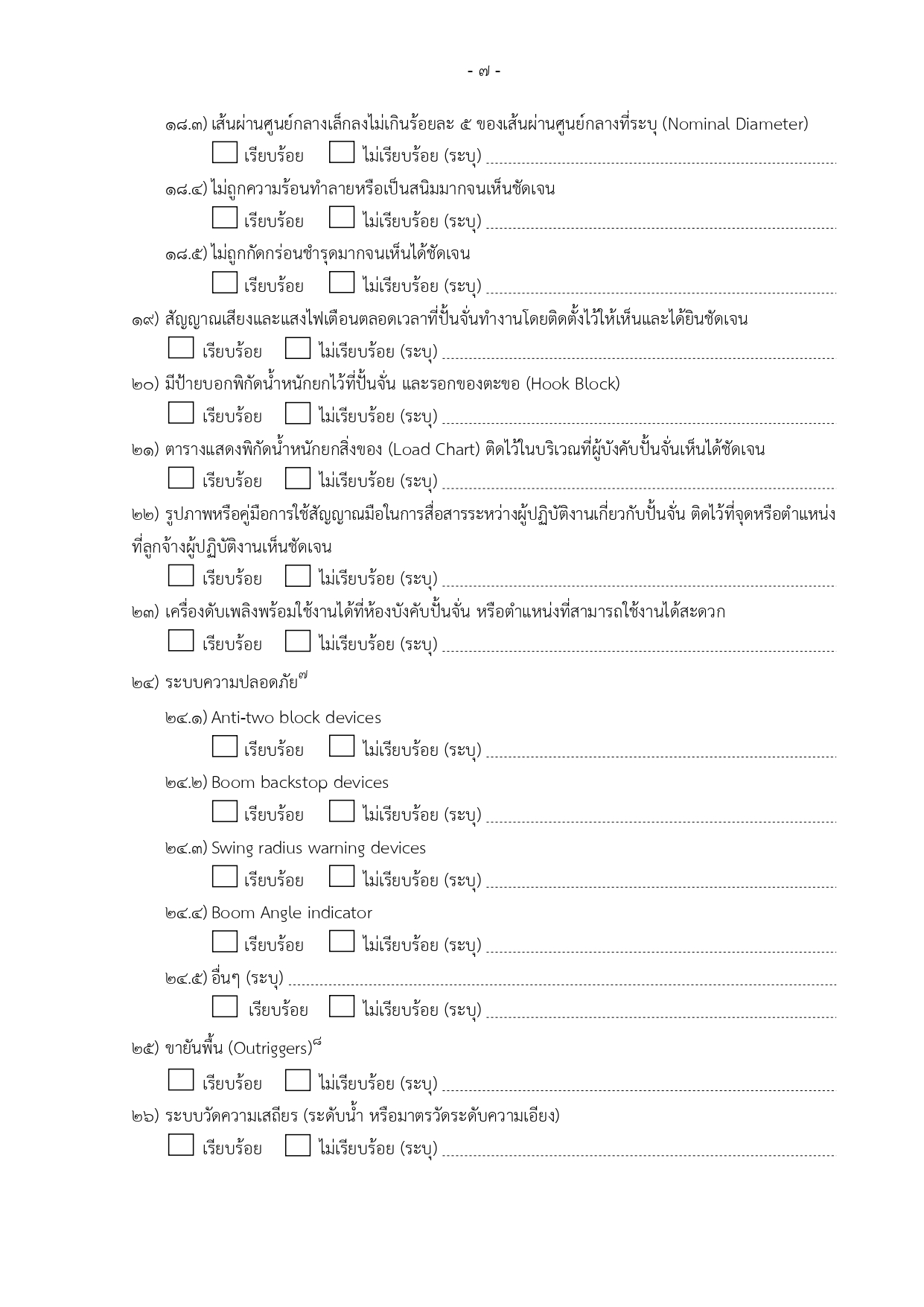 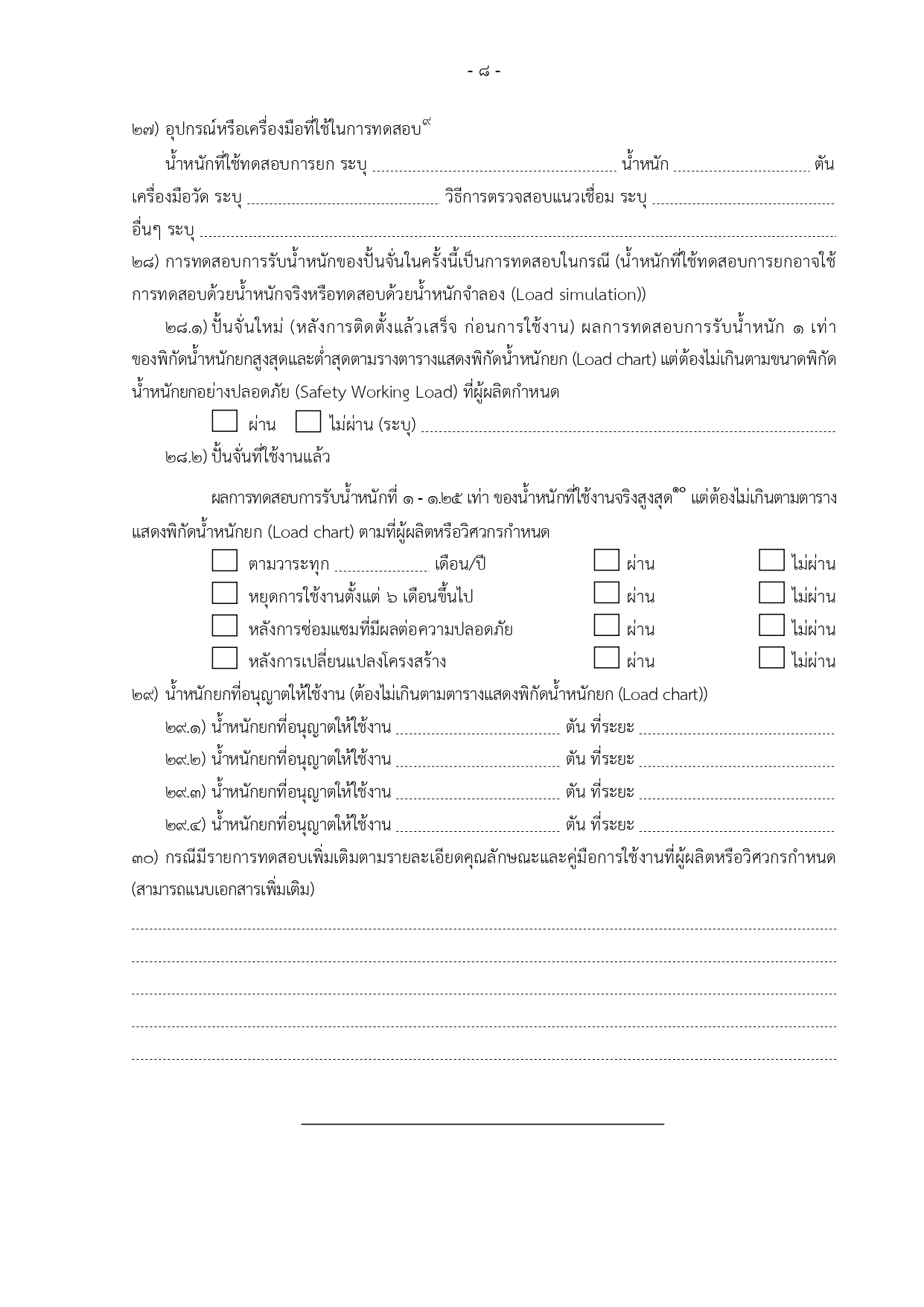 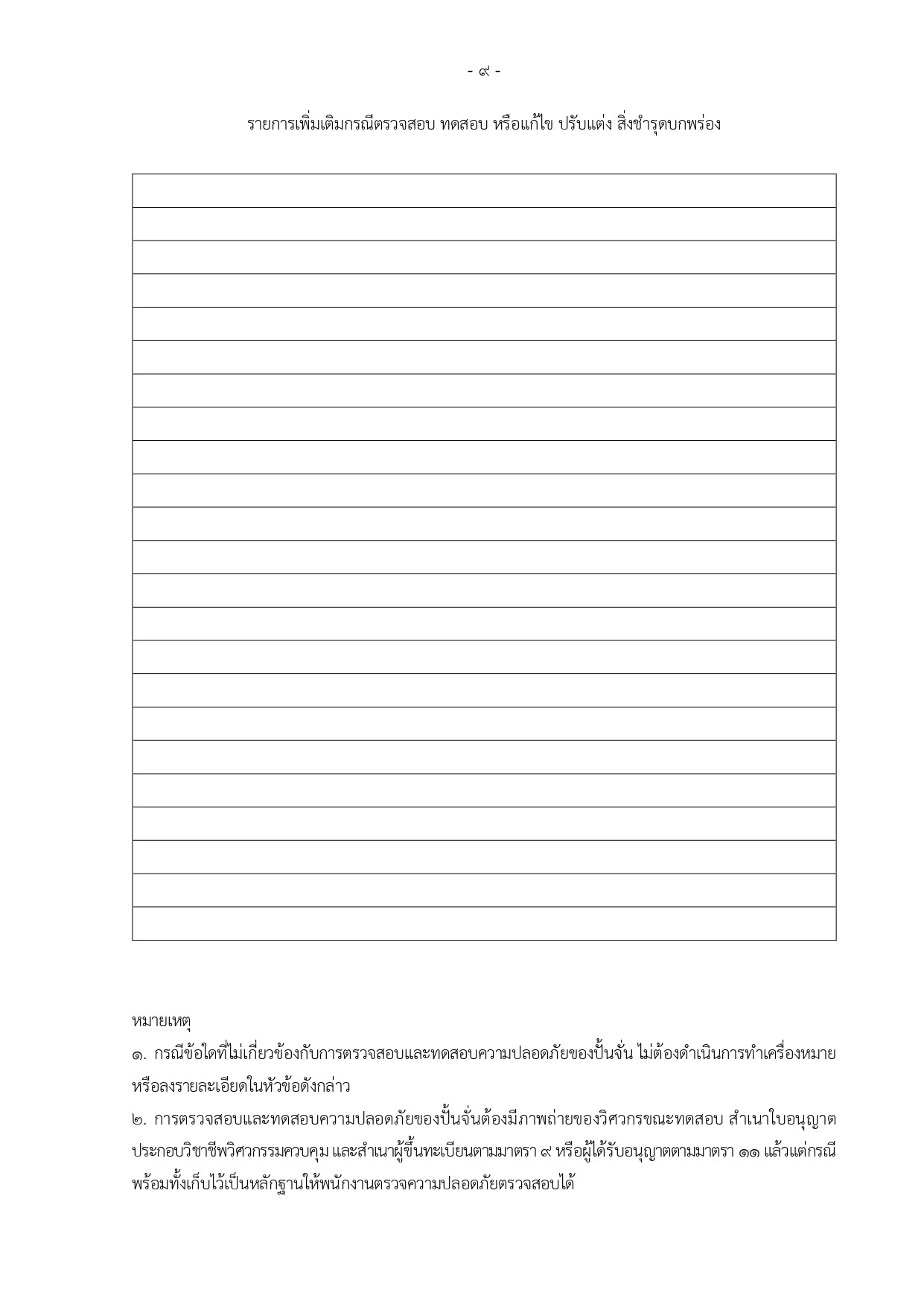 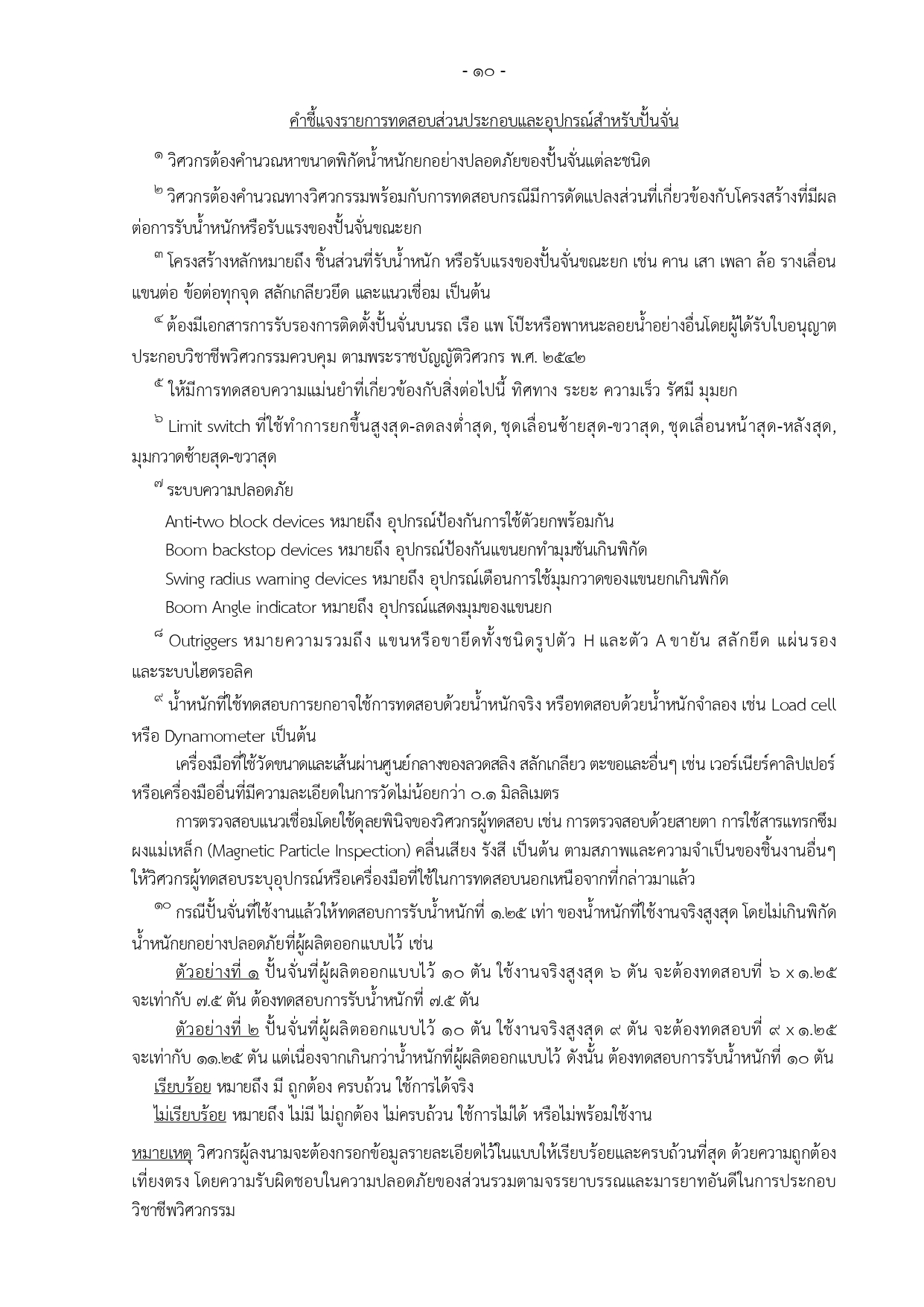 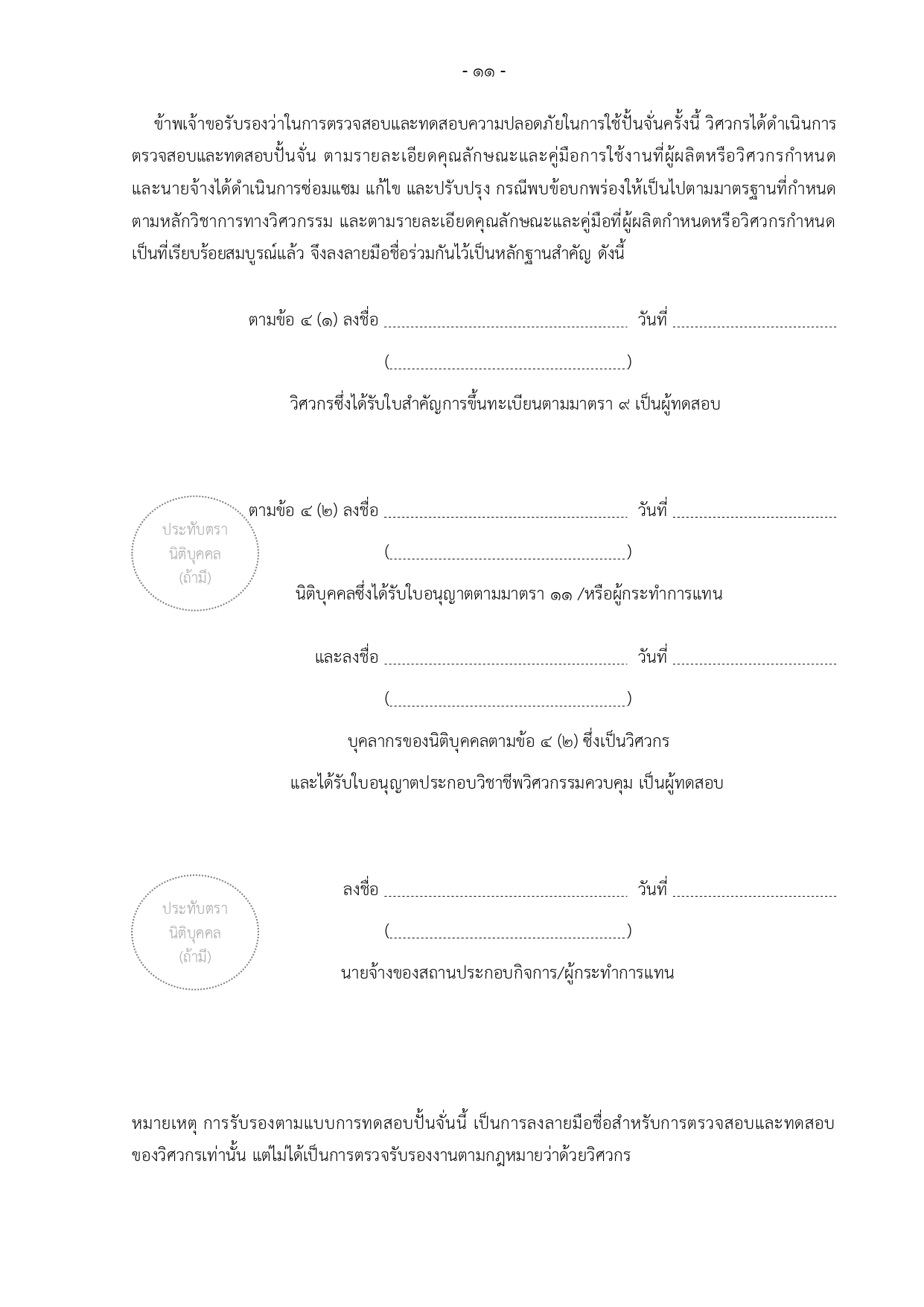 